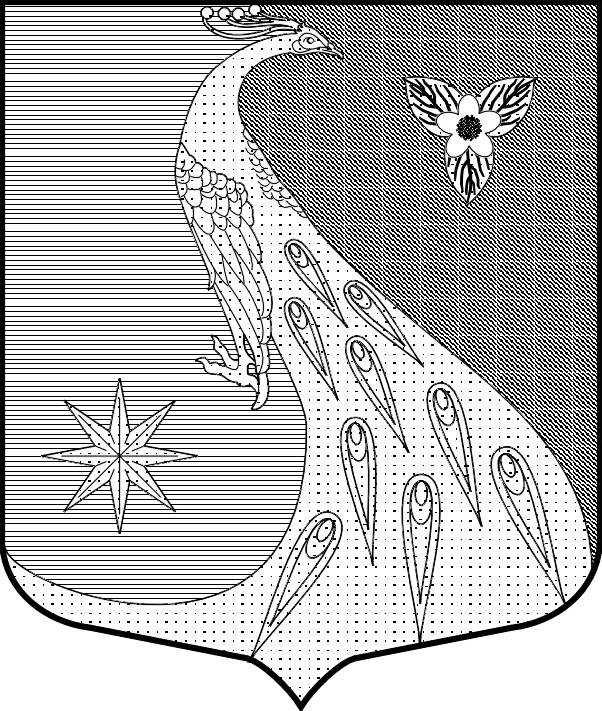 Ленинградская областьЛужский муниципальный районАдминистрация Скребловского сельского поселенияПОСТАНОВЛЕНИЕот 22 апреля 2016 года      № 170                                                   Об отмене административного регламента по предоставлению муниципальной услуги  «Прием заявлений от граждан (семей) о включении их  в состав участников мероприятий по улучшению жилищных  условий граждан (семей), нуждающихся в улучшении жилищных условий в рамках реализации жилищных программ»В связи с отсутствием  полномочий                                                              ПОСТАНОВЛЯЮ:Отменить постановление от 25.01.2016 г. № 16 «Об утверждении административного регламента по предоставлению муниципальной услуги  «Прием заявлений от граждан (семей) о включении их  в состав участников мероприятий по улучшению жилищных  условий граждан (семей), нуждающихся в улучшении жилищных условий в рамках реализации жилищных программ»Данное постановление  разместить на официальном сайте администрации Скребловского сельского поселения  в сети Интернет http://скреблово.рф/.Внесенные изменения отобразить в реестре государственных услуг.Постановление вступает в законную  силу согласно действующего законодательства.Контроль за исполнением настоящего постановления оставляю за собой.Глава администрацииСкребловского  сельского поселения                                         Н.Е.Кулакова